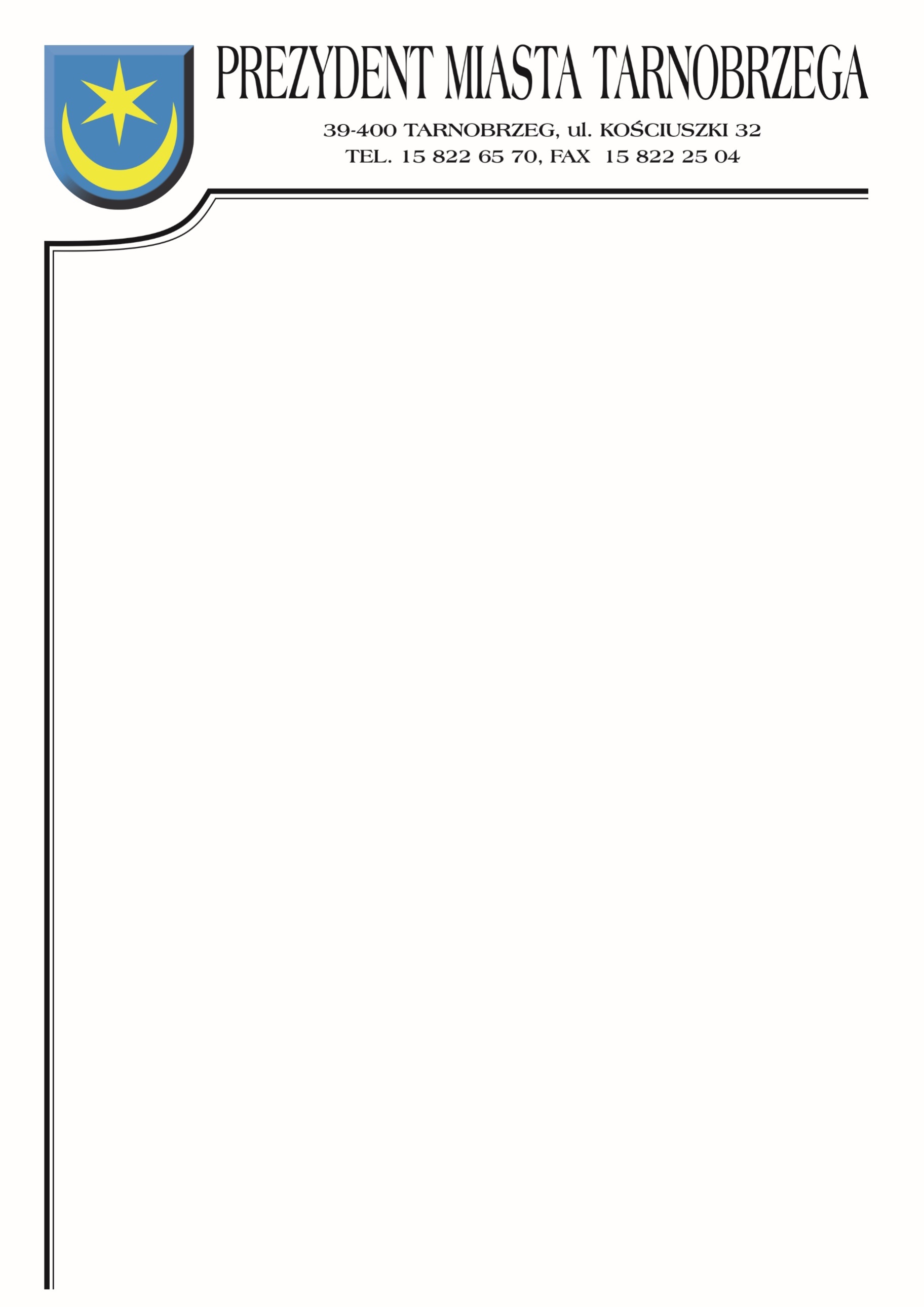 Znak sprawy: TID-III.271.2.16.2022		                           Tarnobrzeg, dnia  27 lipca 2022 r.ZAWIADOMIENIE O WYBORZE OFERTYDotyczy postępowania, którego przedmiotem zamówienia jest: Doposażenie placów zabaw na osiedlach miasta Tarnobrzega: Zadanie nr 1 – Doposażenie placu zabaw na osiedlu Sielec w Tarnobrzegu (dz. nr ewid. 825),Zadanie nr 2 – Doposażenie placu zabaw na osiedlu Siarkowiec przy ul. Kopernika 2, 4 i 6 w Tarnobrzegu (dz. nr ewid. 1869/30),Zadanie nr 3 – Doposażenie placu zabaw na Placu Dzikowskim (d. Górnika) 
w Tarnobrzegu (dz. nr ewid. 620), w ramach zadania inwestycyjnego pn. „Rewitalizacja Placu Górnika”, jako najkorzystniejsza została wybrana oferta wykonawcy:Zadanie nr 1Steelcore Sp. z o. o. ul. Zwierzyniecka 14M37-500 Jarosław za cenę brutto:  13 334,43 zł;Gwarancja: 5 latZadanie nr 2DESTAR Sp. z o. o. ul. Zaciszna 43 39-442 Chmielówza cenę brutto:  63 960,00 zł;Gwarancja: 60 miesięcyZadanie nr 3Steelcore Sp. z o. o. ul. Zwierzyniecka 14M37-500 Jarosław za cenę brutto:  13 334,43 zł;Gwarancja: 5 latWybrane oferty spełniają wszystkie wymogi określone w zaproszeniu i okazały się najkorzystniejsze na podstawie kryterium oceny ofert zastosowanym w tym postępowaniu.Zgodnie z ogłoszeniem kryteriami, jakim kierował się Zamawiający przy wyborze oferty najkorzystniejszej były: cena brutto wykonania zamówienia 80%, długość okresu gwarancji - 20%. Zamawiający dokonał oceny punktowej złożonych ofert.W przedmiotowym postępowaniu ofertom przyznana została następująca punktacja:		Zamawiający uprzejmie informuje, że umowa z wybranymi Wykonawcami zostanie zawarta niezwłocznie po przesłaniu zawiadomienia o wyborze najkorzystniejszej oferty.	Zamawiający jednocześnie informuje, że oferty Wykonawców: GRUPA EPX Paweł Matera, 39-205 Pustków 288 oraz Zakład Kształtowania Terenów Zielonych DOL-LEK Kazimierz Doleciński, ul. Sióstr Służebniczek 17, 33-100 Tarnów, zostają odrzucone na podstawie § 12 ust.10 pkt 2c) Regulaminu Zamówień Publicznych Urzędu Miasta Tarnobrzega (Zarządzenie nr 7/2021 
z dnia 14.01.2021 r.) ponieważ Wykonawcy nie złożyli wyjaśnień wymaganych w terminie określonym w wezwaniu Zamawiającego.	Otrzymują:GRUPA EPX Paweł Matera, 39-205 Pustków 288KORA  Jamer i Współnicy sp. J., 32-828 Biadoliny Szlacheckie 190PPE Poland sp. z o. o. ul. Metalowców 3A, 41-600 ŚwiętochłowiceZakład Kształtowania Terenów Zielonych DOL-LEK Kazimierz Doleciński , ul. Sióstr Służebniczek 17 33-100 TarnówDESTAR Sp. z o. o. ul. Zaciszna 43, 39-442 ChmielówSteelcore Sp. z o. o. ul. Zwierzyniecka 14M, 37-500 JarosławArgon Klaudiusz Półtorak 37-700 Przemyśl ul. Grunwaldzka 121/86a/a.Sprawę prowadzi: Marta Bąk –Wydział TID, tel.15-81-81-227.Numer ofertyNazwa (firma) i adres wykonawcyPkt.1GRUPA EPX Paweł Matera 39-205 Pustków 288Zad nr 1 –  oferta odrzuconaZad nr 2 –  83,17Zad nr 3 –  oferta odrzucona2KORA  Jamer i Współnicy sp. J.32-828 Biadoliny Szlacheckie 190Zad nr 1 –  -------Zad nr 2 –  79,84Zad nr 3 –  -------3PPE Poland sp. z o. o. ul. Metalowców 3A 41-600 ŚwiętochłowiceZad nr 1 –  59,10Zad nr 2 –  66,22Zad nr 3 –  59,104Zakład Kształtowania Terenów Zielonych DOL-LEK Kazimierz Doleciński ul. Sióstr Służebniczek 17 33-100 TarnówZad nr 1 –  oferta odrzuconaZad nr 2 – 91,72Zad nr 3 –  oferta odrzucona5DESTAR Sp. z o. o. ul. Zaciszna 43 39-442 ChmielówZad nr 1 –  92,27Zad nr 2 –  100,00Zad nr 3 –  92,276Steelcore Sp. z o. o. ul. Zwierzyniecka 14M37-500 JarosławZad nr 1 –  100,00Zad nr 2 –  96,83Zad nr 3 –  100,007Argon Klaudiusz Półtorak 37-700 Przemyśl ul. Grunwaldzka 121/86Zad nr 1 –  --------Zad nr 2 –  95,60Zad nr 3 –  --------